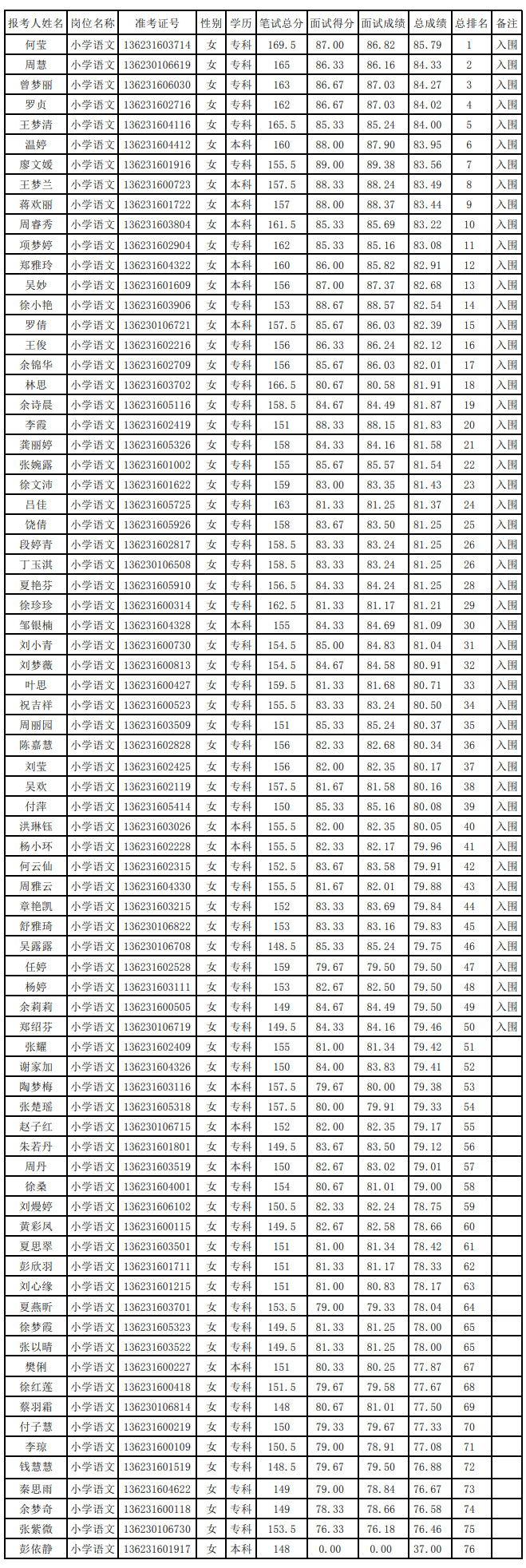 小学数学组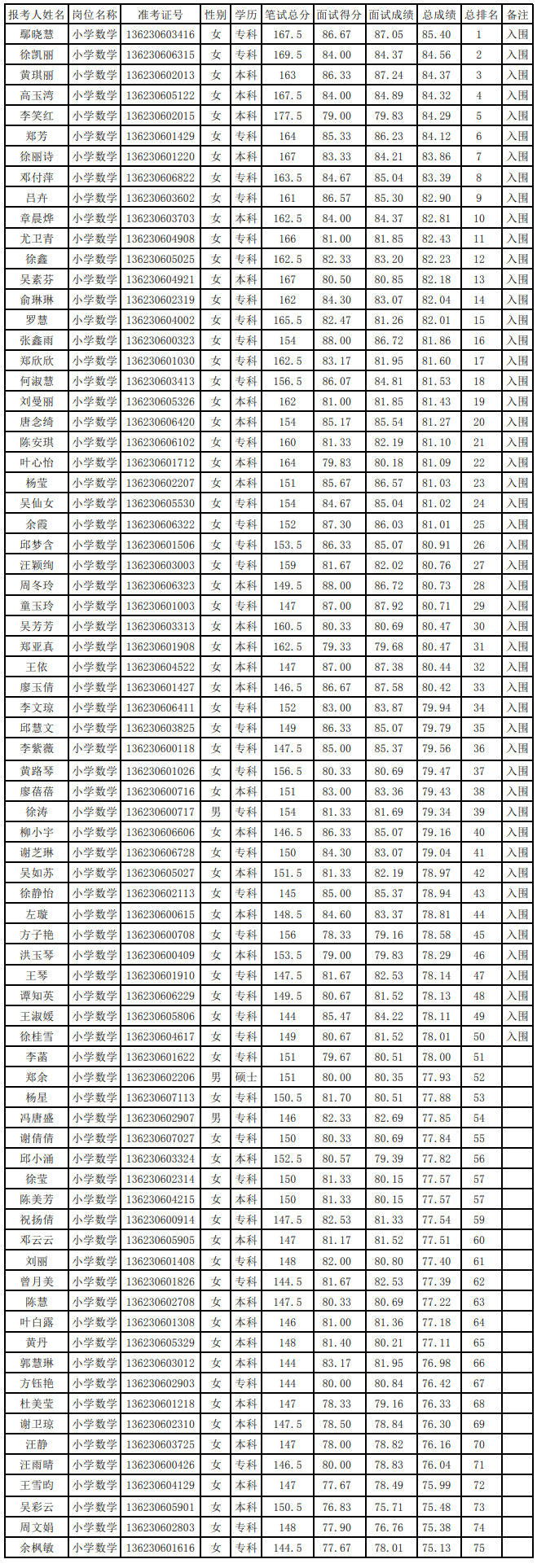 小学英语组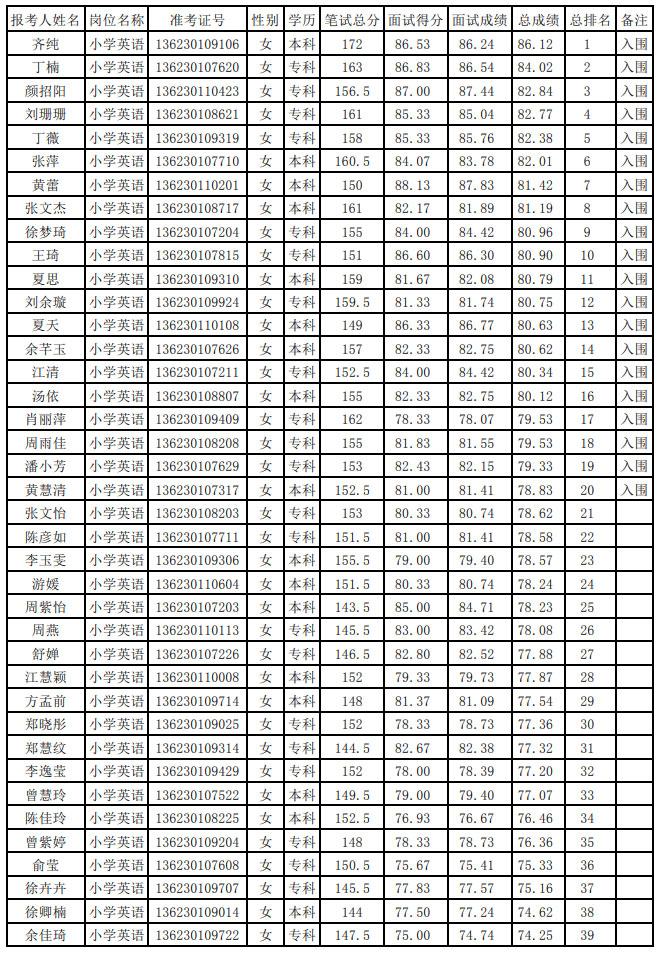 小学体育组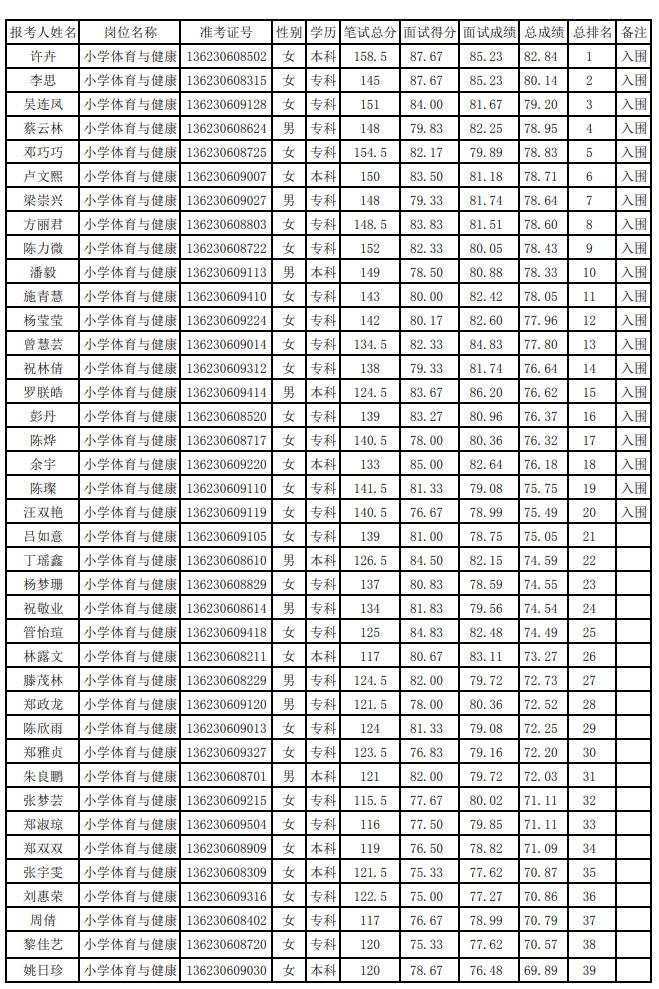 小学美术组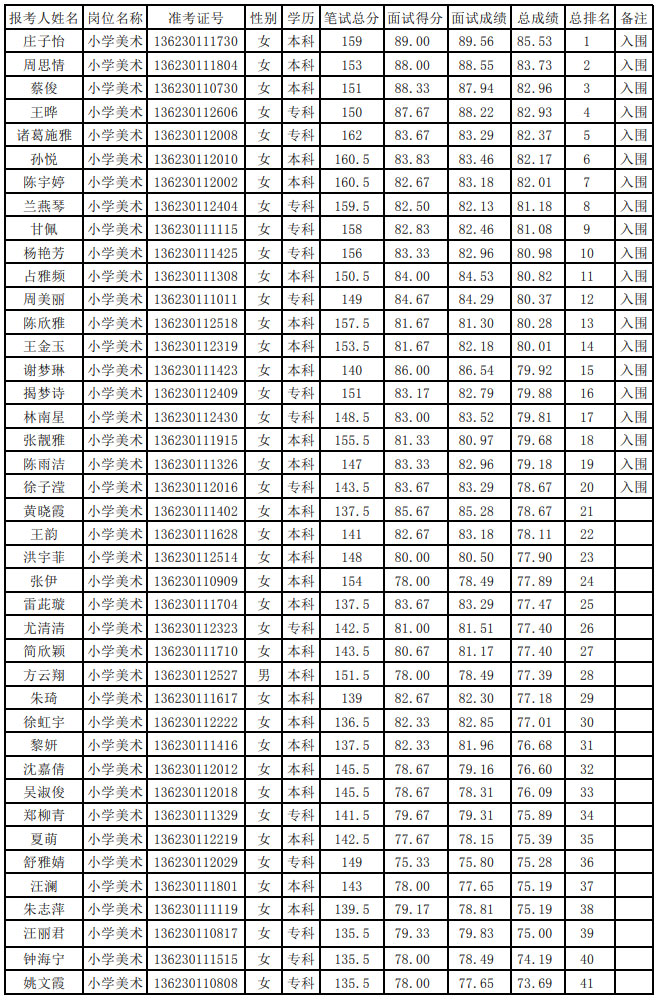 小学音乐组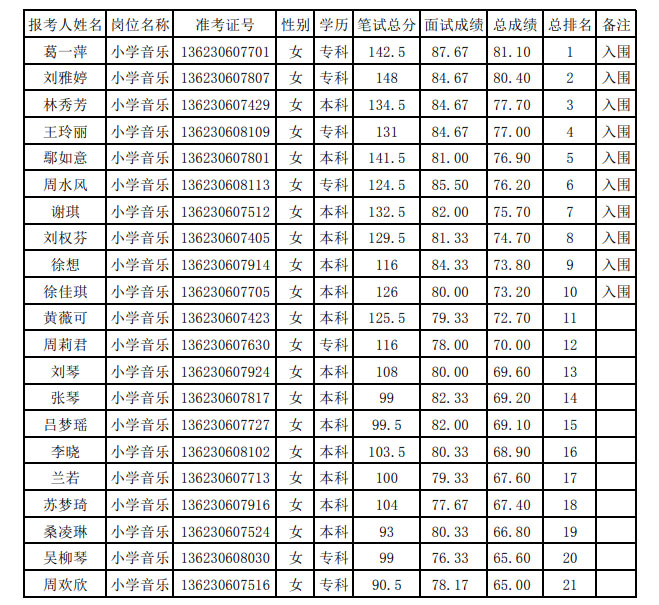 小学信息技术组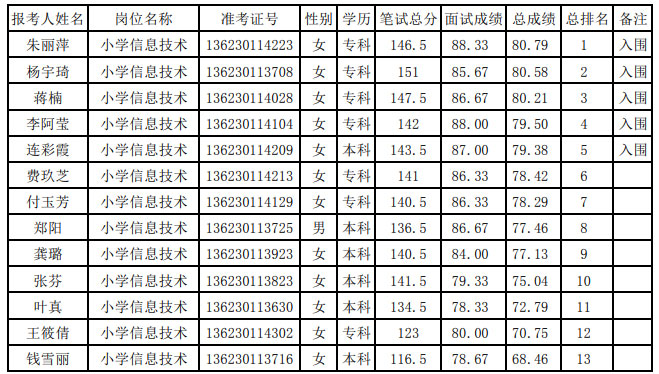 初中音乐组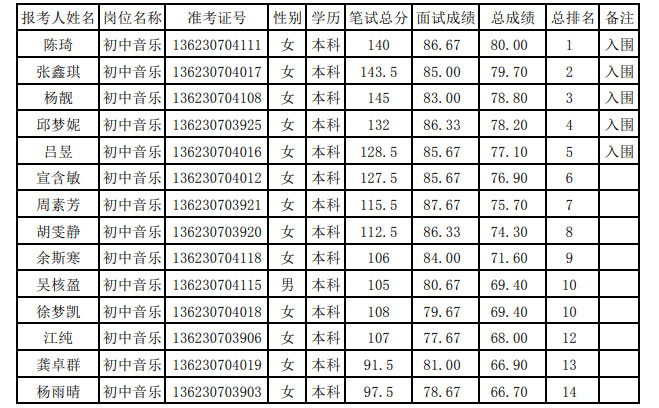 初中体育组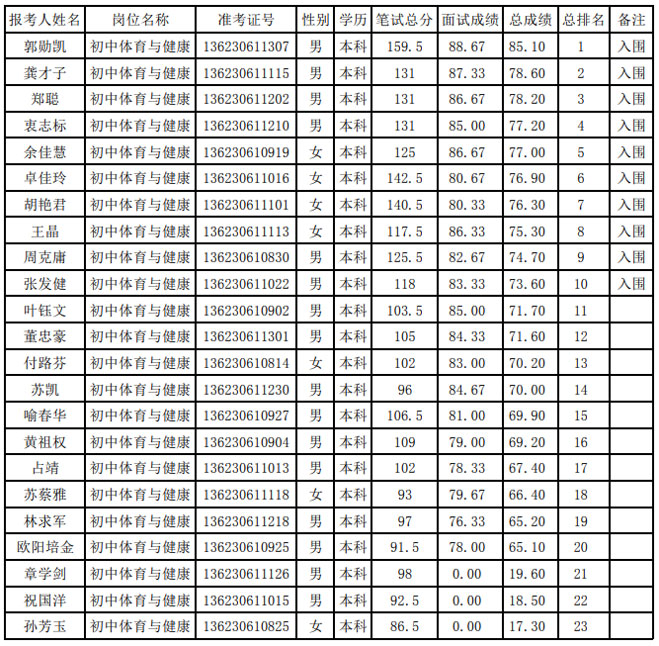 初中美术组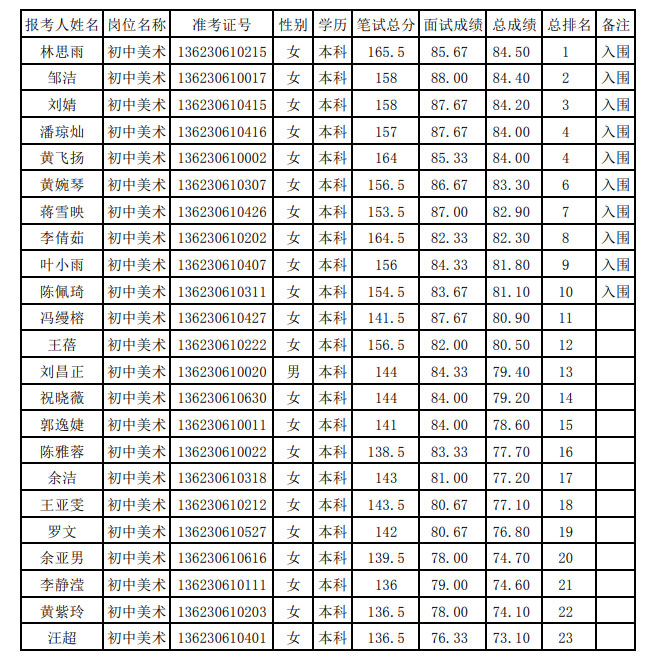 